HRSflow è ora leader del mercato globale nei sistemi a canale caldo per il settore automobilistico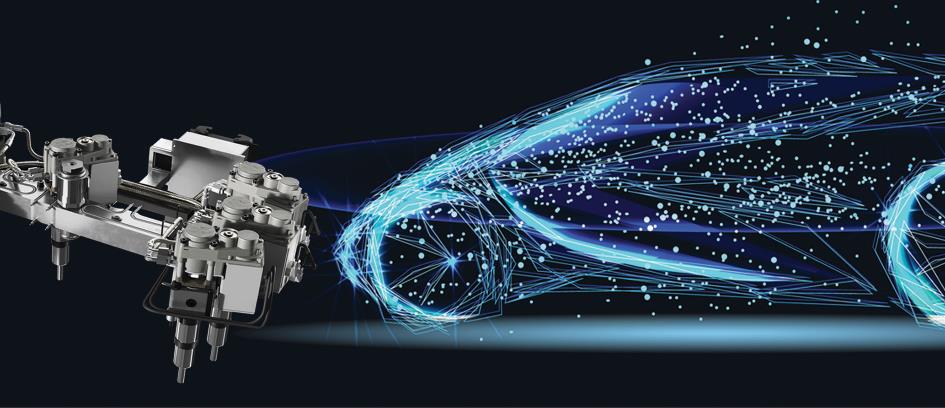 San Polo di Piave/Italia, Maggio 2020 – Dal quarto trimestre del 2019, HRSflow è il numero uno al mondo nel campo della tecnologia dei canali caldi per applicazioni legate al settore automobilistico. Ciò è dimostrato dal regolare confronto interno tra i dati di vendita dell’azienda e quelli accessibili della concorrenza.Questo percorso è il risultato della ventennale esperienza di HRSflow nello sviluppo del prodotto e di tecnologie rivoluzionarie che hanno portato continui progressi all’intero panorama dello stampaggio ad iniezione. L’esempio più recente è la tecnologia FLEXflow EVO, l’ultima generazione di sistemi servo controllati HRSflow. Un importante contributo al raggiungimento di questo obiettivo è stato dato dalla struttura globale che conta tre stabilimenti identici in Europa, Cina e Stati Uniti e consente all’azienda di gestire progetti internazionali molto complessi e di supportare i clienti con flessibilità, elevati standard qualitativi e tempi rapidi di consegna in termini di progettazione e produzione.Maurizio Bazzo, Presidente di HRSflow, commenta: “Dobbiamo la nostra attuale posizione di mercato alla passione di tutti i nostri dipendenti per il loro lavoro, all’affidabilità del team, al principio del miglioramento continuo e alla forte attenzione al servizio prima, durante e dopo l’installazione dei nostri sistemi. Questi fattori, e la nostra stretta collaborazione con gli stampisti e gli end user, producono un valore aggiunto ai nostri clienti, aiutandoli ad avere successo nel mercato stesso.”HRSflow (www.hrsflow.com) è una divisione di INglass S.p.A. (www.inglass.it) con sede a San Polo di Piave/Italia ed è specializzata nello sviluppo e nella produzione di sistemi a canale caldo avanzati ed innovativi per l'industria dello stampaggio ad iniezione. Il gruppo impiega oltre 1.100 dipendenti ed è presente in tutti i principali mercati globali. HRSflow produce sistemi a canale caldo presso la sede centrale europea di San Polo di Piave, Italia, la sede centrale asiatica di Hangzhou, Cina, e lo stabilimento Byron Center vicino a Grand Rapids, MI, USA.Contatto e ulteriori informazioni:HRSflow, Via Piave 4, 31020 San Polo di Piave (TV), ItalienTelefono: +39 0422 750 111, e-mail: info@hrsflow.com, www.hrsflow.comChiara Montagner, Marketing Dept.Telefono: +39 0422 750 127, e-mail: chiara.montagner@inglass.itContatto editoriale e si prega di inviare copie campione aDr.-Ing. Jörg Wolters, Konsens PR GmbH & Co. KG, Im Kühlen Grund 10, D-64823 Groß-Umstadt, Germania – www.konsens.deTelefono: +49 6078 9363 0, e-mail: mail@konsens.deI comunicati stampa di HRSflow con testo e immagini in risoluzione stampabile sono disponibili per il download all'indirizzo: https://www.konsens.de/hrsflow 